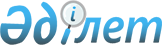 Ақсу аудандық мәслихатының 2020 жылғы 9 қаңтардағы № 56-254 "Ақсу ауданының ауылдық округтерінің 2020-2022 жылдарға арналған бюджеттері туралы" шешіміне өзгерістер енгізу туралыАлматы облысы Ақсу аудандық мәслихатының 2020 жылғы 13 тамыздағы № 63-279 шешімі. Алматы облысы Әділет департаментінде 2020 жылы 18 тамызда № 5607 болып тіркелді
      2008 жылғы 4 желтоқсандағы Қазақстан Республикасы Бюджет кодексінің 106-бабының 4-тармағына, "Қазақстан Республикасындағы жергілікті мемлекеттік басқару және өзін-өзі басқару туралы" 2001 жылғы 23 қаңтардағы Қазақстан Республикасы Заңының 6-бабының 1-тармағының 1) тармақшасына сәйкес, Ақсу аудандық мәслихаты ШЕШІМ ҚАБЫЛДАДЫ:
      1. Ақсу аудандық мәслихатының "Ақсу ауданының ауылдық округтерінің 2020-2022 жылдарға арналған бюджеттері туралы" 2020 жылғы 9 қаңтардағы № 56-254 (Нормативтік құқықтық актілерді мемлекеттік тіркеу тізілімінде № 5408 тіркелген, 2020 жылдың 04 ақпанында Қазақстан Республикасы нормативтік құқықтық актілерінің эталондық бақылау банкінде жарияланған) шешіміне келесі өзгерістер енгізілсін:
      көрсетілген шешімнің 4, 7, 8, 13, 14, 17-тармақтары жаңа редакцияда баяндалсын:
       "4. 2020-2022 жылдарға арналған Егінсу ауылдық округінің бюджеті тиісінше осы шешімнің 10, 11 және 12-қосымшаларына сәйкес, оның ішінде 2020 жылға келесі көлемдерде бекітілсін:
      1) кірістер 49 182 мың теңге, оның ішінде:
      салықтық түсімдер 876 мың теңге;
      салықтық емес түсімдер 0 теңге;
      негізгі капиталды сатудан түсетін түсімдер 0 теңге;
      трансферттер түсімі 48 306 мың теңге, оның ішінде:
      ағымдағы нысаналы трансферттер 27 364 мың теңге;
      нысаналы даму трансферттері 0 теңге;
      субвенциялар 20 942 мың теңге;
      2) шығындар 49 182 мың теңге;
      3) таза бюджеттік кредиттеу 0 теңге, оның ішінде:
      бюджеттік кредиттер 0 теңге;
      бюджеттік кредиттерді өтеу 0 теңге;
      4) қаржы активтерімен операциялар бойынша сальдо 0 теңге;
      5) бюджет тапшылығы (профициті) (-) 0 теңге;
      6) бюджет тапшылығын қаржыландыру (профицитін пайдалану) 0 теңге.";
       "7. 2020-2022 жылдарға арналған Жансүгіров ауылдық округінің бюджеті тиісінше осы шешімнің 19, 20 және 21-қосымшаларына сәйкес, оның ішінде 2020 жылға келесі көлемдерде бекітілсін:
      1) кірістер 219 599 мың теңге, оның ішінде:
      салықтық түсімдер 29 400 мың теңге;
      салықтық емес түсімдер 0 теңге;
      негізгі капиталды сатудан түсетін түсімдер 0 теңге;
      трансферттер түсімі 190 199 мың теңге, оның ішінде:
      ағымдағы нысаналы трансферттер 154 664 мың теңге;
      нысаналы даму трансферттері 0 теңге;
      субвенциялар 35 535 мың теңге;
      2) шығындар 222 016 мың теңге;
      3) таза бюджеттік кредиттеу 0 теңге, оның ішінде:
      бюджеттік кредиттер 0 теңге;
      бюджеттік кредиттерді өтеу 0 теңге;
      4) қаржы активтерімен жасалатын операциялар бойынша сальдо 0 теңге;
      5) бюджет тапшылығы (профициті) (-) 2 417 мың теңге;
      6) бюджет тапшылығын қаржыландыру (профицитін пайдалану) 2 417 мың теңге.";
      "8. 2020-2022 жылдарға арналған Қапал ауылдық округінің бюджеті тиісінше осы шешімнің 22, 23 және 24-қосымшаларына сәйкес, оның ішінде 2020 жылға келесі көлемдерде бекітілсін:
      1) кірістер 132 737 мың теңге, оның ішінде:
      салықтық түсімдер 3 699 мың теңге;
      салықтық емес түсімдер 0 теңге;
      негізгі капиталды сатудан түсетін түсімдер 0 теңге;
      трансферттер түсімі 129 038 мың теңге, оның ішінде:
      ағымдағы нысаналы трансферттер 100 110 мың теңге;
      нысаналы даму трансферттері 0 теңге;
      субвенциялар 28 928 мың теңге;
      2) шығындар 133 266 мың теңге;
      3) таза бюджеттік кредиттеу 0 теңге, оның ішінде:
      бюджеттік кредиттер 0 теңге;
      бюджеттік кредиттерді өтеу 0 теңге;
      4) қаржы активтерімен жасалатын операциялар бойынша сальдо 0 теңге;
      5) бюджет тапшылығы (профициті) (-) 529 мың теңге;
      6) бюджет тапшылығын қаржыландыру (профицитін пайдалану) 529 мың теңге."; 
       "13. 2020-2022 жылдарға арналған Қызылағаш ауылдық округінің бюджеті тиісінше осы шешімнің 37, 38 және 39-қосымшаларына сәйкес, оның ішінде 2020 жылға келесі көлемдерде бекітілсін:
      1) кірістер 103 340 мың теңге, оның ішінде:
      салықтық түсімдер 1321 мың теңге;
      салықтық емес түсімдер 0 теңге;
      негізгі капиталды сатудан түсетін түсімдер 0 теңге;
      трансферттер түсімі 102 019 мың теңге, оның ішінде:
      ағымдағы нысаналы трансферттер 53 484 мың теңге;
      нысаналы даму трансферттері 0 теңге;
      субвенциялар 48 535 мың теңге;
      2) шығындар 103 628 мың теңге;
      3) таза бюджеттік кредиттеу 0 теңге, оның ішінде:
      бюджеттік кредиттер 0 теңге;
      бюджеттік кредиттерді өтеу 0 теңге;
      4) қаржы активтерімен операциялар бойынша сальдо 0 теңге;
      5) бюджет тапшылығы (профициті) (-) 288 мың теңге;
      6) бюджет тапшылығын қаржыландыру (профицитін пайдалану) 288 мың теңге."; 
       "14. 2020-2022 жылдарға арналған Матай ауылдық округінің бюджеті тиісінше осы шешімнің 40, 41 және 42-қосымшаларына сәйкес, оның ішінде 2020 жылға келесі көлемдерде бекітілсін:
      1) кірістер 151 210 мың теңге, оның ішінде:
      салықтық түсімдер 9 576 мың теңге;
      салықтық емес түсімдер 0 теңге;
      негізгі капиталды сатудан түсетін түсімдер 0 теңге;
      трансферттер түсімі 141 634 мың теңге, оның ішінде:
      ағымдағы нысаналы трансферттер 136 813 мың теңге;
      нысаналы даму трансферттері 0 теңге;
      субвенциялар 4 821 мың теңге;
      2) шығындар 151 262 мың теңге;
      3) таза бюджеттік кредиттеу 0 теңге, оның ішінде:
      бюджеттік кредиттер 0 теңге;
      бюджеттік кредиттерді өтеу 0 теңге;
      4) қаржы активтерімен жасалатын операциялар бойынша сальдо 0 теңге;
      5) бюджет тапшылығы (профициті) (-) 52 мың теңге;
      6) бюджет тапшылығын қаржыландыру (профицитін пайдалану) 52 мың теңге."; 
       "17. 2020-2022 жылдарға арналған Суықсай ауылдық округінің бюджеті тиісінше осы шешімнің 49, 50 және 51-қосымшаларына сәйкес, оның ішінде 2020 жылға келесі көлемдерде бекітілсін:
      1) кірістер 95 867 мың теңге, оның ішінде:
      салықтық түсімдер 774 мың теңге;
      салықтық емес түсімдер 0 теңге;
      негізгі капиталды сатудан түсетін түсімдер 0 теңге;
      трансферттер түсімі 95 093 мың теңге, оның ішінде:
      ағымдағы нысаналы трансферттер 67 419 мың теңге;
      нысаналы даму трансферттері 0 теңге;
      субвенциялар 27 674 мың теңге;
      2) шығындар 95 867 мың теңге;
      3) таза бюджеттік кредиттеу 0 теңге, оның ішінде:
      бюджеттік кредиттер 0 теңге;
      бюджеттік кредиттерді өтеу 0 теңге;
      4) қаржы активтерімен жасалатын операциялар бойынша сальдо 0 теңге;
      5) бюджет тапшылығы (профициті) (-) 0 теңге;
      6) бюджет тапшылығын қаржыландыру (профицитін пайдалану) 0 теңге.".
      2. Көрсетілген шешімнің 10, 19, 22, 37, 40, 49-қосымшалары осы шешімнің 1, 2, 3, 4, 5, 6-қосымшаларына сәйкес жаңа редакцияда баяндалсын.
      3. Осы шешімнің орындалуын бақылау Ақсу аудандық мәслихатының "Бюджет, әлеуметтік-мәдениет саласы, жастар саясаты, заңдылық және құқық қорғау мәселелері жөніндегі" тұрақты комиссиясына жүктелсін.
      4. Осы шешім 2020 жылдың 1 қаңтарынан бастап қолданысқа енгізіледі. 2020 жылға арналған Егінсу ауылдық округінің бюджеті 2020 жылға арналған Жансүгіров ауылдық округінің бюджеті 2020 жылға арналған Қапал ауылдық округінің бюджеті 2020 жылға арналған Қызылағаш ауылдық округінің бюджеті 2020 жылға арналған Матай ауылдық округінің бюджеті 2020 жылға арналған Суықсай ауылдық округінің бюджеті
					© 2012. Қазақстан Республикасы Әділет министрлігінің «Қазақстан Республикасының Заңнама және құқықтық ақпарат институты» ШЖҚ РМК
				
      Ақсу аудандық мәслихатының сессия төрағасы

А. Досмухамбетов

      Ақсу аудандық мәслихатының хатшысы

Б. Сулейменов
Ақсу аудандық мәслихатының 2020 жылғы "13" тамыздағы№ 63-279 шешіміне 1-қосымшаАқсу аудандық мәслихатының 2020 жылғы "9" қаңтардағы № 56-254 шешіміне 10-қосымша
Санаты
Санаты
Санаты
Санаты
Санаты
Сомасы (мың тенге)
Сыныбы
Сыныбы
Сыныбы
Сыныбы
Сомасы (мың тенге)
Ішкі сыныбы
Ішкі сыныбы
Ішкі сыныбы
Сомасы (мың тенге)
Ерекшелігі
Ерекшелігі
Сомасы (мың тенге)
Атауы
Сомасы (мың тенге)
1
2
3
4
5
6
I. Кірістер
49 182
1
Салықтық түсімдер
876
01
Табыс салығы
400
2
Жеке табыс салығы
400
02
Төлем көзінен салық салынбайтын табыстардан ұсталатын жеке табыс салығы 
400
04
Меншікке салынатын салықтар
476
1
Мүлікке салынатын салықтар
20
02
Жеке тұлғалардың мүлкіне салынатын салық
20
3
Жер салығы
103
02
Елді мекендер жерлеріне жеке тұлғалардан алынатын жер салығы
103
4
Көлiк құралдарына салынатын салық
353
02
Жеке тұлғалардан көлік құралдарына салынатын салық
353
4
Трансферттердің түсімдері
48 306
02
Мемлекеттік басқарудың жоғарғы тұрған органдарынан түсетін трансферттер
48 306
3
Аудандардың (облыстық маңызы бар қаланың) бюджетінен трансферттер
48 306
01
Ағымдағы нысаналы трансферттер
27 364
03
 Субвенциялар 
20 942
Функционалдық топ
Функционалдық топ
Функционалдық топ
Функционалдық топ
Функционалдық топ
Сомасы (мың теңге)
Функционалдық кіші топ
Функционалдық кіші топ
Функционалдық кіші топ
Функционалдық кіші топ
Сомасы (мың теңге)
Бюджеттік бағдарламалардың әкімшісі
Бюджеттік бағдарламалардың әкімшісі
Бюджеттік бағдарламалардың әкімшісі
Сомасы (мың теңге)
Бюджеттік бағдарлама
Бюджеттік бағдарлама
Сомасы (мың теңге)
Атауы
Сомасы (мың теңге)
1
2
3
4
5
6
 II. Шығындар
49 182
1
Жалпы сипаттағы мемлекеттiк қызметтер
19 253
01
Мемлекеттiк басқарудың жалпы функцияларын орындайтын өкiлдi, атқарушы және басқа органдар
19 253
124
Аудандық маңызы бар қала, ауыл, кент, ауылдық округ әкімінің аппараты
19 253
001
Аудандық маңызы бар қала, ауыл, кент, ауылдық округ әкімінің қызметін қамтамасыз ету жөніндегі қызметтер
19 065
022
Мемлекеттік органның күрделі шығыстары
188
4
Білім беру
27 364
01
Мектепке дейiнгi тәрбие және оқыту
27 364
124
Аудандық маңызы бар қала, ауыл, кент, ауылдық округ әкімінің аппараты
27 364
041
Мектепке дейінгі білім беру ұйымдарында мемлекеттік білім беру тапсырысын іске асыруға
27 364
7
Тұрғын үй-коммуналдық шаруашылық
2 365
03
Елді-мекендерді көркейту
2 365
124
Аудандық маңызы бар қала, ауыл, кент, ауылдық округ әкімінің аппараты
2 365
008
Елді мекендердегі көшелерді жарықтандыру
515
009
Елді мекендердің санитариясын қамтамасыз ету
1 000
011
Елді мекендерді абаттандыру мен көгалдандыру
850
12
Көлiк және коммуникация
200
01
Автомобиль көлiгi
200
124
Аудандық маңызы бар қала, ауыл, кент, ауылдық округ әкімінің аппараты
200
013
Аудандық маңызы бар қалаларда, ауылдарда, кенттерде, ауылдық округтерде автомобиль жолдарының жұмыс істеуін қамтамасыз ету
200
Функционалдық топ
Функционалдық топ
Функционалдық топ
Функционалдық топ
Функционалдық топ
Сомасы

(мың теңге)
Функционалдық кіші топ
Функционалдық кіші топ
Функционалдық кіші топ
Функционалдық кіші топ
Сомасы

(мың теңге)
Бюджеттік бағдарламалардың әкімшісі
Бюджеттік бағдарламалардың әкімшісі
Бюджеттік бағдарламалардың әкімшісі
Сомасы

(мың теңге)
Бюджеттік бағдарлама
Бюджеттік бағдарлама
Сомасы

(мың теңге)
Атауы
Сомасы

(мың теңге)
1
2
3
4
5
6
III. Таза бюджеттік кредиттеу
0
Бюджеттік кредиттер
0
Санаты
Санаты
Санаты
Санаты
Сомасы

(мың тенге)
Сыныбы
Сыныбы
Сыныбы
Сомасы

(мың тенге)
Ішкі сыныбы
Ішкі сыныбы
Сомасы

(мың тенге)
Атауы
Сомасы

(мың тенге)
1
2
3
4
5
Бюджеттік кредиттерді өтеу
0
5
Бюджеттік кредиттерді өтеу
0
01
Бюджеттік кредиттерді өтеу
0
1
Мемлекеттік бюджеттен берілген бюджеттік кредиттерді өтеу
0
Функционалдық топ
Функционалдық топ
Функционалдық топ
Функционалдық топ
Функционалдық топ
Сомасы

(мың теңге)
Функционалдық кіші топ
Функционалдық кіші топ
Функционалдық кіші топ
Функционалдық кіші топ
Сомасы

(мың теңге)
Бюджеттік бағдарламалардың әкімшісі
Бюджеттік бағдарламалардың әкімшісі
Бюджеттік бағдарламалардың әкімшісі
Сомасы

(мың теңге)
Бюджеттік бағдарлама
Бюджеттік бағдарлама
Сомасы

(мың теңге)
Атауы
Сомасы

(мың теңге)
1
2
3
4
5
6
IV. Қаржы активтерімен жасалатын операциялар бойынша сальдо
0
Санаты
Санаты
Санаты
Санаты
Сомасы (мың тенге)
Сыныбы
Сыныбы
Сыныбы
Сомасы (мың тенге)
Ішкі сыныбы
Ішкі сыныбы
Сомасы (мың тенге)
Атауы
Сомасы (мың тенге)
1
2
3
4
5
6
Мемлекеттің қаржы активтерін сатудан түсетін түсімдер
0
01
Мемлекеттің қаржы активтерін сатудан түсетін түсімдер
0
1
Қаржы активтерін ел ішінде сатудан түсетін түсімдер
0
Санаты
Санаты
Санаты
Санаты
Сомасы

(мың тенге)
Сыныбы
Сыныбы
Сыныбы
Сомасы

(мың тенге)
Ішкі сыныбы
Ішкі сыныбы
Сомасы

(мың тенге)
Атауы
Сомасы

(мың тенге)
1
2
3
4
5
V. Бюджет тапшылығы (профициті)
0
VI. Бюджет тапшылығын қаржыландыру (профицитін пайдалану)
0
8
Бюджет қаражаттарының пайдаланылатын қалдықтары
0
01
Бюджет қаражаты қалдықтары
0
1
Бюджет қаражатының бос қалдықтары
0
Функционалдық топ
Функционалдық топ
Функционалдық топ
Функционалдық топ
Функционалдық топ
Сомасы

(мың теңге)
Функционалдық кіші топ
Функционалдық кіші топ
Функционалдық кіші топ
Функционалдық кіші топ
Сомасы

(мың теңге)
Бюджеттік бағдарламалардың әкімшісі
Бюджеттік бағдарламалардың әкімшісі
Бюджеттік бағдарламалардың әкімшісі
Сомасы

(мың теңге)
Бюджеттік бағдарлама
Бюджеттік бағдарлама
Сомасы

(мың теңге)
Атауы
Сомасы

(мың теңге)
1
2
3
4
5
6
16
Қарыздарды өтеу
0
01
Қарыздарды өтеу
0
452
Ауданның (облыстық маңызы бар қаланың) қаржы бөлімі
0
008
Жергілікті атқарушы органның жоғары тұрған бюджет алдындағы борышын өтеу
0Ақсу аудандық мәслихатының 2020 жылғы "13" тамыздағы № 63-279 шешіміне 2-қосымшаАқсу аудандық мәслихатының 2020 жылғы "9" қаңтардағы № 56-254 шешіміне 19-қосымша
Санаты
Санаты
Санаты
Санаты
Санаты
Сомасы (мың теңге)
Сыныбы
Сыныбы
Сыныбы
Сыныбы
Сомасы (мың теңге)
Ішкі сыныбы
Ішкі сыныбы
Ішкі сыныбы
Сомасы (мың теңге)
Ерекшелігі
Ерекшелігі
Сомасы (мың теңге)
Атауы
Сомасы (мың теңге)
1
2
3
4
5
6
I. Кірістер
219 599
1
Салықтық түсімдер
29 400
01
Табыс салығы
10 150
2
Жеке табыс салығы
10 150
02
Төлем көзінен салық салынбайтын табыстардан ұсталатын жеке табыс салығы 
10 150
04
Меншікке салынатын салықтар
19 250
1
Мүлікке салынатын салықтар
249
02
Жеке тұлғалардың мүлкіне салынатын салық
249
3
Жер салығы
2 931
02
Елді мекендер жерлеріне жеке тұлғалардан алынатын жер салығы
2 931
4
Көлiк құралдарына салынатын салық
16 070
01
Заңды тұлғалардан көлік құралдарына салынатын салық
2 060
02
Жеке тұлғалардан көлік құралдарына салынатын салық
14 010
4
Трансферттердің түсімдері
190 199
02
Мемлекеттік басқарудың жоғарғы тұрған органдарынан түсетін трансферттер
190 199
3
Аудандардың (облыстық маңызы бар қаланың) бюджетінен трансферттер
190 199
01
Ағымдағы нысаналы трансферттер
154 664
03
 Субвенциялар 
35 535
Функционалдық топ
Функционалдық топ
Функционалдық топ
Функционалдық топ
Функционалдық топ
Сомасы (мың теңге)
Функционалдық кіші топ
Функционалдық кіші топ
Функционалдық кіші топ
Функционалдық кіші топ
Сомасы (мың теңге)
Бюджеттік бағдарламалардың әкімшісі
Бюджеттік бағдарламалардың әкімшісі
Бюджеттік бағдарламалардың әкімшісі
Сомасы (мың теңге)
Бюджеттік бағдарлама
Бюджеттік бағдарлама
Сомасы (мың теңге)
Атауы
Сомасы (мың теңге)
1
2
3
4
5
6
 II. Шығындар
222 016
1
Жалпы сипаттағы мемлекеттiк қызметтер
40 544
01
Мемлекеттiк басқарудың жалпы функцияларын орындайтын өкiлдi, атқарушы және басқа органдар
40 544
124
Аудандық маңызы бар қала, ауыл, кент, ауылдық округ әкімінің аппараты
40 544
001
Аудандық маңызы бар қала, ауыл, кент, ауылдық округ әкімінің қызметін қамтамасыз ету жөніндегі қызметтер
40 356
022
Мемлекеттік органның күрделі шығыстары
188
4
Білім беру
144 189
01
Мектепке дейiнгi тәрбие және оқыту
144 189
124
Аудандық маңызы бар қала, ауыл, кент, ауылдық округ әкімінің аппараты
144 189
004
Мектепке дейінгі тәрбиелеу және оқыту және мектепке дейінгі тәрбиелеу және оқыту ұйымдарында медициналық қызмет көрсетуді ұйымдастыру
75 585
041
Мектепке дейінгі білім беру ұйымдарында мемлекеттік білім беру тапсырысын іске асыруға
68 604
7
Тұрғын үй-коммуналдық шаруашылық
32 783
03
Елді-мекендерді көркейту
32 783
124
Аудандық маңызы бар қала, ауыл, кент, ауылдық округ әкімінің аппараты
32 783
008
Елді мекендердегі көшелерді жарықтандыру
12 500
009
Елді мекендердің санитариясын қамтамасыз ету
3 143
010
Жерлеу орындарын ұстау және туыстары жоқ адамдарды жерлеу
440
011
Елді мекендерді абаттандыру мен көгалдандыру
16 700
12
Көлiк және коммуникация
4 500
01
Автомобиль көлiгi
4 500
124
Аудандық маңызы бар қала, ауыл, кент, ауылдық округ әкімінің аппараты
4 500
013
Аудандық маңызы бар қалаларда, ауылдарда, кенттерде, ауылдық округтерде автомобиль жолдарының жұмыс істеуін қамтамасыз ету
4 500
Функционалдық топ
Функционалдық топ
Функционалдық топ
Функционалдық топ
Функционалдық топ
Сомасы

(мың теңге)
Функционалдық кіші топ
Функционалдық кіші топ
Функционалдық кіші топ
Функционалдық кіші топ
Сомасы

(мың теңге)
Бюджеттік бағдарламалардың әкімшісі
Бюджеттік бағдарламалардың әкімшісі
Бюджеттік бағдарламалардың әкімшісі
Сомасы

(мың теңге)
Бюджеттік бағдарлама
Бюджеттік бағдарлама
Сомасы

(мың теңге)
Атауы
Сомасы

(мың теңге)
1
2
3
4
5
6
III. Таза бюджеттік кредиттеу
0
Бюджеттік кредиттер
0
Санаты
Санаты
Санаты
Санаты
Сомасы

(мың тенге)
Сыныбы
Сыныбы
Сыныбы
Сомасы

(мың тенге)
Ішкі сыныбы
Ішкі сыныбы
Сомасы

(мың тенге)
Атауы
Сомасы

(мың тенге)
1
2
3
4
5
Бюджеттік кредиттерді өтеу
0
5
Бюджеттік кредиттерді өтеу
0
01
Бюджеттік кредиттерді өтеу
0
1
Мемлекеттік бюджеттен берілген бюджеттік кредиттерді өтеу
0
Функционалдық топ
Функционалдық топ
Функционалдық топ
Функционалдық топ
Функционалдық топ
Сомасы

(мың теңге)
Функционалдық кіші топ
Функционалдық кіші топ
Функционалдық кіші топ
Функционалдық кіші топ
Сомасы

(мың теңге)
Бюджеттік бағдарламалардың әкімшісі
Бюджеттік бағдарламалардың әкімшісі
Бюджеттік бағдарламалардың әкімшісі
Сомасы

(мың теңге)
Бюджеттік бағдарлама
Бюджеттік бағдарлама
Сомасы

(мың теңге)
Атауы
Сомасы

(мың теңге)
1
2
3
4
5
6
IV. Қаржы активтерімен жасалатын операциялар бойынша сальдо
0
Санаты
Санаты
Санаты
Санаты
Сомасы (мың тенге)
Сыныбы
Сыныбы
Сыныбы
Сомасы (мың тенге)
Ішкі сыныбы
Ішкі сыныбы
Сомасы (мың тенге)
Атауы
Сомасы (мың тенге)
1
2
3
4
5
6
Мемлекеттің қаржы активтерін сатудан түсетін түсімдер
0
01
Мемлекеттің қаржы активтерін сатудан түсетін түсімдер
0
1
Қаржы активтерін ел ішінде сатудан түсетін түсімдер
0
Санаты
Санаты
Санаты
Санаты
Сомасы

(мың тенге)
Сыныбы
Сыныбы
Сыныбы
Сомасы

(мың тенге)
Ішкі сыныбы
Ішкі сыныбы
Сомасы

(мың тенге)
Атауы
Сомасы

(мың тенге)
1
2
3
4
5
V. Бюджет тапшылығы (профициті)
-2 417
VI. Бюджет тапшылығын қаржыландыру (профицитін пайдалану)
2 417
8
Бюджет қаражаттарының пайдаланылатын қалдықтары
2 417
01
Бюджет қаражаты қалдықтары
2 417
1
Бюджет қаражатының бос қалдықтары
2 417
Функционалдық топ
Функционалдық топ
Функционалдық топ
Функционалдық топ
Функционалдық топ
Сомасы

(мың теңге)
Функционалдық кіші топ
Функционалдық кіші топ
Функционалдық кіші топ
Функционалдық кіші топ
Сомасы

(мың теңге)
Бюджеттік бағдарламалардың әкімшісі
Бюджеттік бағдарламалардың әкімшісі
Бюджеттік бағдарламалардың әкімшісі
Сомасы

(мың теңге)
Бюджеттік бағдарлама
Бюджеттік бағдарлама
Сомасы

(мың теңге)
Атауы
Сомасы

(мың теңге)
1
2
3
4
5
6
16
Қарыздарды өтеу
0
01
Қарыздарды өтеу
0
452
Ауданның (облыстық маңызы бар қаланың) қаржы бөлімі
0
008
Жергілікті атқарушы органның жоғары тұрған бюджет алдындағы борышын өтеу
0Ақсу аудандық мәслихатының 2020 жылғы "13" тамыздағы № 63-279 шешіміне 3-қосымшаАқсу аудандық мәслихатының 2020 жылғы "9" қаңтардағы № 56-254 шешіміне 22-қосымша
Санаты
Санаты
Санаты
Санаты
Санаты
Сомасы (мың теңге)
Сыныбы
Сыныбы
Сыныбы
Сыныбы
Сомасы (мың теңге)
Ішкі сыныбы
Ішкі сыныбы
Ішкі сыныбы
Сомасы (мың теңге)
Ерекшелігі
Ерекшелігі
Сомасы (мың теңге)
Атауы
Сомасы (мың теңге)
1
2
3
4
5
6
I. Кірістер
132 737
1
Салықтық түсімдер
3 699
01
Табыс салығы
2 000
2
Жеке табыс салығы
2 000
02
Төлем көзінен салық салынбайтын табыстардан ұсталатын жеке табыс салығы 
2 000
04
Меншікке салынатын салықтар
1 699
1
Мүлікке салынатын салықтар
181
02
Жеке тұлғалардың мүлкіне салынатын салық
181
3
Жер салығы
507
02
Елді мекендер жерлеріне жеке тұлғалардан алынатын жер салығы
507
4
Көлiк құралдарына салынатын салық
1 011
01
Заңды тұлғалардан көлік құралдарына салынатын салық
141
02
Жеке тұлғалардан көлік құралдарына салынатын салық
870
4
Трансферттердің түсімдері
129 038
02
Мемлекеттік басқарудың жоғарғы тұрған органдарынан түсетін трансферттер
129 038
3
Аудандардың (облыстық маңызы бар қаланың) бюджетінен трансферттер
129 038
01
Ағымдағы нысаналы трансферттер
100 110
03
 Субвенциялар 
28 928
Функционалдық топ
Функционалдық топ
Функционалдық топ
Функционалдық топ
Функционалдық топ
Сомасы (мың теңге)
Функционалдық кіші топ
Функционалдық кіші топ
Функционалдық кіші топ
Функционалдық кіші топ
Сомасы (мың теңге)
Бюджеттік бағдарламалардың әкімшісі
Бюджеттік бағдарламалардың әкімшісі
Бюджеттік бағдарламалардың әкімшісі
Сомасы (мың теңге)
Бюджеттік бағдарлама
Бюджеттік бағдарлама
Сомасы (мың теңге)
Атауы
Сомасы (мың теңге)
1
2
3
4
5
6
 II. Шығындар
133 266
1
Жалпы сипаттағы мемлекеттiк қызметтер
23 656
01
Мемлекеттiк басқарудың жалпы функцияларын орындайтын өкiлдi, атқарушы және басқа органдар
23 656
124
Аудандық маңызы бар қала, ауыл, кент, ауылдық округ әкімінің аппараты
23 656
001
Аудандық маңызы бар қала, ауыл, кент, ауылдық округ әкімінің қызметін қамтамасыз ету жөніндегі қызметтер
22 939
022
Мемлекеттік органның күрделі шығыстары
717
4
Білім беру
86 556
01
Мектепке дейiнгi тәрбие және оқыту
86 556
124
Аудандық маңызы бар қала, ауыл, кент, ауылдық округ әкімінің аппараты
86 556
041
Мектепке дейінгі білім беру ұйымдарында мемлекеттік білім беру тапсырысын іске асыруға
86 556
7
Тұрғын үй-коммуналдық шаруашылық
14 614
02
Коммуналдық шаруашылық
4 134
124
Аудандық маңызы бар қала, ауыл, кент, ауылдық округ әкімінің аппараты
4 134
014
Елді мекендерді сумен жабдықтауды ұйымдастыру
4 134
03
Елді-мекендерді көркейту
10 480
124
Аудандық маңызы бар қала, ауыл, кент, ауылдық округ әкімінің аппараты
10 480
008
Елді мекендердегі көшелерді жарықтандыру
1 720
009
Елді мекендердің санитариясын қамтамасыз ету
2 000
011
Елді мекендерді абаттандыру мен көгалдандыру
6 760
12
Көлiк және коммуникация
520
01
Автомобиль көлiгi
520
124
Аудандық маңызы бар қала, ауыл, кент, ауылдық округ әкімінің аппараты
520
013
Аудандық маңызы бар қалаларда, ауылдарда, кенттерде, ауылдық округтерде автомобиль жолдарының жұмыс істеуін қамтамасыз ету
520
13
Басқалар
7 920
09
Басқалар
7 920
124
Аудандық маңызы бар қала, ауыл, кент, ауылдық округ әкімінің аппараты
7 920
040
Өңірлерді дамытудың 2025 жылға дейінгі мемлекеттік бағдарламасы шеңберінде өңірлерді экономикалық дамытуға жәрдемдесу бойынша шараларды іске асыруға ауылдық елді мекендерді жайластыруды шешуге арналған іс-шараларды іске асыру
7 920
Функционалдық топ
Функционалдық топ
Функционалдық топ
Функционалдық топ
Функционалдық топ
Сомасы

(мың теңге)
Функционалдық кіші топ
Функционалдық кіші топ
Функционалдық кіші топ
Функционалдық кіші топ
Сомасы

(мың теңге)
Бюджеттік бағдарламалардың әкімшісі
Бюджеттік бағдарламалардың әкімшісі
Бюджеттік бағдарламалардың әкімшісі
Сомасы

(мың теңге)
Бюджеттік бағдарлама
Бюджеттік бағдарлама
Сомасы

(мың теңге)
Атауы
Сомасы

(мың теңге)
1
2
3
4
5
6
III. Таза бюджеттік кредиттеу
0
Бюджеттік кредиттер
0
Санаты
Санаты
Санаты
Санаты
Сомасы

(мың тенге)
Сыныбы
Сыныбы
Сыныбы
Сомасы

(мың тенге)
Ішкі сыныбы
Ішкі сыныбы
Сомасы

(мың тенге)
Сомасы

(мың тенге)
Атауы
Сомасы

(мың тенге)
1
2
3
4
5
Бюджеттік кредиттерді өтеу
0
5
Бюджеттік кредиттерді өтеу
0
01
Бюджеттік кредиттерді өтеу
0
1
Мемлекеттік бюджеттен берілген бюджеттік кредиттерді өтеу
0
Функционалдық топ
Функционалдық топ
Функционалдық топ
Функционалдық топ
Функционалдық топ
Сомасы

(мың теңге)
Функционалдық кіші топ
Функционалдық кіші топ
Функционалдық кіші топ
Функционалдық кіші топ
Сомасы

(мың теңге)
Бюджеттік бағдарламалардың әкімшісі
Бюджеттік бағдарламалардың әкімшісі
Бюджеттік бағдарламалардың әкімшісі
Сомасы

(мың теңге)
Бюджеттік бағдарлама
Бюджеттік бағдарлама
Сомасы

(мың теңге)
Атауы
Сомасы

(мың теңге)
1
2
3
4
5
6
IV. Қаржы активтерімен жасалатын операциялар бойынша сальдо
0
Санаты
Санаты
Санаты
Санаты
Сомасы (мың тенге)
Сыныбы
Сыныбы
Сыныбы
Сомасы (мың тенге)
Ішкі сыныбы
Ішкі сыныбы
Сомасы (мың тенге)
Атауы
Сомасы (мың тенге)
1
2
3
4
5
6
Мемлекеттің қаржы активтерін сатудан түсетін түсімдер
0
01
Мемлекеттің қаржы активтерін сатудан түсетін түсімдер
0
1
Қаржы активтерін ел ішінде сатудан түсетін түсімдер
0
Санаты
Санаты
Санаты
Санаты
Сомасы

(мың тенге)
Сыныбы
Сыныбы
Сыныбы
Сомасы

(мың тенге)
Ішкі сыныбы
Ішкі сыныбы
Сомасы

(мың тенге)
Атауы
Сомасы

(мың тенге)
1
2
3
4
5
V. Бюджет тапшылығы (профициті)
-529
VI. Бюджет тапшылығын қаржыландыру (профицитін пайдалану)
529
8
Бюджет қаражаттарының пайдаланылатын қалдықтары
529
01
Бюджет қаражаты қалдықтары
529
1
Бюджет қаражатының бос қалдықтары
529
Функционалдық топ
Функционалдық топ
Функционалдық топ
Функционалдық топ
Функционалдық топ
Сомасы

(мың теңге)
Функционалдық кіші топ
Функционалдық кіші топ
Функционалдық кіші топ
Функционалдық кіші топ
Сомасы

(мың теңге)
Бюджеттік бағдарламалардың әкімшісі
Бюджеттік бағдарламалардың әкімшісі
Бюджеттік бағдарламалардың әкімшісі
Сомасы

(мың теңге)
Бюджеттік бағдарлама
Бюджеттік бағдарлама
Сомасы

(мың теңге)
Атауы
Сомасы

(мың теңге)
1
2
3
4
5
6
16
Қарыздарды өтеу
0
01
Қарыздарды өтеу
0
452
Ауданның (облыстық маңызы бар қаланың) қаржы бөлімі
0
008
Жергілікті атқарушы органның жоғары тұрған бюджет алдындағы борышын өтеу
0Ақсу аудандық мәслихатының 2020 жылғы "13" тамыздағы № 63-279 шешіміне 4-қосымшаАқсу аудандық мәслихатының 2020 жылғы "9" қаңтардағы № 56-254 шешіміне 37-қосымша
Санаты
Санаты
Санаты
Санаты
Санаты
Сомасы (мың теңге)
Сыныбы
Сыныбы
Сыныбы
Сыныбы
Сомасы (мың теңге)
Ішкі сыныбы
Ішкі сыныбы
Ішкі сыныбы
Сомасы (мың теңге)
Ерекшелігі
Ерекшелігі
Сомасы (мың теңге)
Атауы
Сомасы (мың теңге)
1
2
3
4
5
6
I. Кірістер
103 340
1
Салықтық түсімдер
1 321
01
Табыс салығы
300
2
Жеке табыс салығы
300
02
Төлем көзінен салық салынбайтын табыстардан ұсталатын жеке табыс салығы 
300
04
Меншікке салынатын салықтар
1 021
1
Мүлікке салынатын салықтар
80
02
Жеке тұлғалардың мүлкіне салынатын салық
80
3
Жер салығы
400
02
Елді мекендер жерлеріне жеке тұлғалардан алынатын жер салығы
400
4
Көлiк құралдарына салынатын салық
541
02
Жеке тұлғалардан көлік құралдарына салынатын салық
541
4
Трансферттердің түсімдері
102 019
02
Мемлекеттік басқарудың жоғарғы тұрған органдарынан түсетін трансферттер
102 019
3
Аудандардың (облыстық маңызы бар қаланың) бюджетінен трансферттер
102 019
01
Ағымдағы нысаналы трансферттер
53 484
03
 Субвенциялар 
48 535
Функционалдық топ
Функционалдық топ
Функционалдық топ
Функционалдық топ
Функционалдық топ
Сомасы (мың теңге)
Функционалдық кіші топ
Функционалдық кіші топ
Функционалдық кіші топ
Функционалдық кіші топ
Сомасы (мың теңге)
Бюджеттік бағдарламалардың әкімшісі
Бюджеттік бағдарламалардың әкімшісі
Бюджеттік бағдарламалардың әкімшісі
Сомасы (мың теңге)
Бюджеттік бағдарлама
Бюджеттік бағдарлама
Сомасы (мың теңге)
Атауы
Сомасы (мың теңге)
1
2
3
4
5
6
 II. Шығындар
103 628
1
Жалпы сипаттағы мемлекеттiк қызметтер
41 804
01
Мемлекеттiк басқарудың жалпы функцияларын орындайтын өкiлдi, атқарушы және басқа органдар
41 804
124
Аудандық маңызы бар қала, ауыл, кент, ауылдық округ әкімінің аппараты
41 804
001
Аудандық маңызы бар қала, ауыл, кент, ауылдық округ әкімінің қызметін қамтамасыз ету жөніндегі қызметтер
41 328
022
Мемлекеттік органның күрделі шығыстары
476
4
Білім беру
45 584
01
Мектепке дейiнгi тәрбие және оқыту
45 584
124
Аудандық маңызы бар қала, ауыл, кент, ауылдық округ әкімінің аппараты
45 584
041
Мектепке дейінгі білім беру ұйымдарында мемлекеттік білім беру тапсырысын іске асыруға
45 584
7
Тұрғын үй-коммуналдық шаруашылық
15 830
03
Елді-мекендерді көркейту
15 830
124
Аудандық маңызы бар қала, ауыл, кент, ауылдық округ әкімінің аппараты
15 830
008
Елді мекендердегі көшелерді жарықтандыру
3 400
009
Елді мекендердің санитариясын қамтамасыз ету
2 000
011
Елді мекендерді абаттандыру мен көгалдандыру
10 430
12
Көлiк және коммуникация
410
01
Автомобиль көлiгi
410
124
Аудандық маңызы бар қала, ауыл, кент, ауылдық округ әкімінің аппараты
410
013
Аудандық маңызы бар қалаларда, ауылдарда, кенттерде, ауылдық округтерде автомобиль жолдарының жұмыс істеуін қамтамасыз ету
410
Функционалдық топ
Функционалдық топ
Функционалдық топ
Функционалдық топ
Функционалдық топ
Сомасы

(мың теңге)
Функционалдық кіші топ
Функционалдық кіші топ
Функционалдық кіші топ
Функционалдық кіші топ
Сомасы

(мың теңге)
Бюджеттік бағдарламалардың әкімшісі
Бюджеттік бағдарламалардың әкімшісі
Бюджеттік бағдарламалардың әкімшісі
Сомасы

(мың теңге)
Бюджеттік бағдарлама
Бюджеттік бағдарлама
Сомасы

(мың теңге)
Атауы
Сомасы

(мың теңге)
1
2
3
4
5
6
III. Таза бюджеттік кредиттеу
0
Бюджеттік кредиттер
0
Санаты
Санаты
Санаты
Санаты
Сомасы

(мың тенге)
Сыныбы
Сыныбы
Сыныбы
Сомасы

(мың тенге)
Ішкі сыныбы
Ішкі сыныбы
Сомасы

(мың тенге)
Атауы
Сомасы

(мың тенге)
1
2
3
4
5
Бюджеттік кредиттерді өтеу
0
5
Бюджеттік кредиттерді өтеу
0
01
Бюджеттік кредиттерді өтеу
0
1
Мемлекеттік бюджеттен берілген бюджеттік кредиттерді өтеу
0
Функционалдық топ
Функционалдық топ
Функционалдық топ
Функционалдық топ
Функционалдық топ
Сомасы

(мың теңге)
Функционалдық кіші топ
Функционалдық кіші топ
Функционалдық кіші топ
Функционалдық кіші топ
Сомасы

(мың теңге)
Бюджеттік бағдарламалардың әкімшісі
Бюджеттік бағдарламалардың әкімшісі
Бюджеттік бағдарламалардың әкімшісі
Сомасы

(мың теңге)
Бюджеттік бағдарлама
Бюджеттік бағдарлама
Сомасы

(мың теңге)
Атауы
Сомасы

(мың теңге)
1
2
3
4
5
6
IV. Қаржы активтерімен жасалатын операциялар бойынша сальдо
0
Санаты
Санаты
Санаты
Санаты
Сомасы (мың тенге)
Сыныбы
Сыныбы
Сыныбы
Сомасы (мың тенге)
Ішкі сыныбы
Ішкі сыныбы
Сомасы (мың тенге)
Атауы
Сомасы (мың тенге)
1
2
3
4
5
6
Мемлекеттің қаржы активтерін сатудан түсетін түсімдер
0
01
Мемлекеттің қаржы активтерін сатудан түсетін түсімдер
0
1
Қаржы активтерін ел ішінде сатудан түсетін түсімдер
0
Санаты
Санаты
Санаты
Санаты
Сомасы

(мың тенге)
Сыныбы
Сыныбы
Сыныбы
Сомасы

(мың тенге)
Ішкі сыныбы
Ішкі сыныбы
Сомасы

(мың тенге)
Атауы
Сомасы

(мың тенге)
1
2
3
4
5
V. Бюджет тапшылығы (профициті)
-288
VI. Бюджет тапшылығын қаржыландыру (профицитін пайдалану)
288
8
Бюджет қаражаттарының пайдаланылатын қалдықтары
288
01
Бюджет қаражаты қалдықтары
288
1
Бюджет қаражатының бос қалдықтары
288
Функционалдық топ
Функционалдық топ
Функционалдық топ
Функционалдық топ
Функционалдық топ
Сомасы

(мың теңге)
Функционалдық кіші топ
Функционалдық кіші топ
Функционалдық кіші топ
Функционалдық кіші топ
Сомасы

(мың теңге)
Бюджеттік бағдарламалардың әкімшісі
Бюджеттік бағдарламалардың әкімшісі
Бюджеттік бағдарламалардың әкімшісі
Сомасы

(мың теңге)
Бюджеттік бағдарлама
Бюджеттік бағдарлама
Сомасы

(мың теңге)
Атауы
Сомасы

(мың теңге)
1
2
3
4
5
6
16
Қарыздарды өтеу
0
01
Қарыздарды өтеу
0
452
Ауданның (облыстық маңызы бар қаланың) қаржы бөлімі
0
008
Жергілікті атқарушы органның жоғары тұрған бюджет алдындағы борышын өтеу
0Ақсу аудандық мәслихатының 2020 жылғы "13" тамыздағы № 63-279 шешіміне 5-қосымшаАқсу аудандық мәслихатының 2020 жылғы "9" қаңтардағы № 56-254 шешіміне 40-қосымша
Санаты
Санаты
Санаты
Санаты
Санаты
Сомасы (мың теңге)
Сыныбы
Сыныбы
Сыныбы
Сыныбы
Сомасы (мың теңге)
Ішкі сыныбы
Ішкі сыныбы
Ішкі сыныбы
Сомасы (мың теңге)
Ерекшелігі
Ерекшелігі
Сомасы (мың теңге)
Атауы
Сомасы (мың теңге)
1
2
3
4
5
6
I. Кірістер
151 210
1
Салықтық түсімдер
9 576
01
Табыс салығы
500
2
Жеке табыс салығы
500
02
Төлем көзінен салық салынбайтын табыстардан ұсталатын жеке табыс салығы 
500
04
Меншікке салынатын салықтар
9 076
1
Мүлікке салынатын салықтар
130
02
Жеке тұлғалардың мүлкіне салынатын салық
130
3
Жер салығы
2 061
02
Елді мекендер жерлеріне жеке тұлғалардан алынатын жер салығы
2 061
4
Көлiк құралдарына салынатын салық
6 885
01
Заңды тұлғалардан көлік құралдарына салынатын салық
162
02
Жеке тұлғалардан көлік құралдарына салынатын салық
6 723
4
Трансферттердің түсімдері
141 634
02
Мемлекеттік басқарудың жоғарғы тұрған органдарынан түсетін трансферттер
141 634
3
Аудандардың (облыстық маңызы бар қаланың) бюджетінен трансферттер
141 634
01
Ағымдағы нысаналы трансферттер
136 813
03
 Субвенциялар 
4821
Функционалдық топ
Функционалдық топ
Функционалдық топ
Функционалдық топ
Функционалдық топ
Сомасы (мың теңге)
Функционалдық кіші топ
Функционалдық кіші топ
Функционалдық кіші топ
Функционалдық кіші топ
Сомасы (мың теңге)
Бюджеттік бағдарламалардың әкімшісі
Бюджеттік бағдарламалардың әкімшісі
Бюджеттік бағдарламалардың әкімшісі
Сомасы (мың теңге)
Бюджеттік бағдарлама
Бюджеттік бағдарлама
Сомасы (мың теңге)
Атауы
Сомасы (мың теңге)
1
2
3
4
5
6
 II. Шығындар
151 262
1
Жалпы сипаттағы мемлекеттiк қызметтер
22 884
01
Мемлекеттiк басқарудың жалпы функцияларын орындайтын өкiлдi, атқарушы және басқа органдар
22 884
124
Аудандық маңызы бар қала, ауыл, кент, ауылдық округ әкімінің аппараты
22 884
001
Аудандық маңызы бар қала, ауыл, кент, ауылдық округ әкімінің қызметін қамтамасыз ету жөніндегі қызметтер
22 644
022
Мемлекеттік органның күрделі шығыстары
240
4
Білім беру
116 313
01
Мектепке дейiнгi тәрбие және оқыту
116 313
124
Аудандық маңызы бар қала, ауыл, кент, ауылдық округ әкімінің аппараты
116 313
041
Мектепке дейінгі білім беру ұйымдарында мемлекеттік білім беру тапсырысын іске асыруға
116 313
7
Тұрғын үй-коммуналдық шаруашылық
11 580
03
Елді-мекендерді көркейту
11 580
124
Аудандық маңызы бар қала, ауыл, кент, ауылдық округ әкімінің аппараты
11 580
009
Елді мекендердің санитариясын қамтамасыз ету
2 000
011
Елді мекендерді абаттандыру мен көгалдандыру
9 580
12
Көлiк және коммуникация
485
01
Автомобиль көлiгi
485
124
Аудандық маңызы бар қала, ауыл, кент, ауылдық округ әкімінің аппараты
485
013
Аудандық маңызы бар қалаларда, ауылдарда, кенттерде, ауылдық округтерде автомобиль жолдарының жұмыс істеуін қамтамасыз ету
485
Функционалдық топ
Функционалдық топ
Функционалдық топ
Функционалдық топ
Функционалдық топ
Сомасы

(мың теңге)
Функционалдық кіші топ
Функционалдық кіші топ
Функционалдық кіші топ
Функционалдық кіші топ
Сомасы

(мың теңге)
Бюджеттік бағдарламалардың әкімшісі
Бюджеттік бағдарламалардың әкімшісі
Бюджеттік бағдарламалардың әкімшісі
Сомасы

(мың теңге)
Бюджеттік бағдарлама
Бюджеттік бағдарлама
Сомасы

(мың теңге)
Атауы
Сомасы

(мың теңге)
1
2
3
4
5
6
III. Таза бюджеттік кредиттеу
0
Бюджеттік кредиттер
0
Санаты
Санаты
Санаты
Санаты
Сомасы

(мың тенге)
Сыныбы
Сыныбы
Сыныбы
Сомасы

(мың тенге)
Ішкі сыныбы
Ішкі сыныбы
Сомасы

(мың тенге)
Атауы
Сомасы

(мың тенге)
1
2
3
4
5
Бюджеттік кредиттерді өтеу
0
5
Бюджеттік кредиттерді өтеу
0
01
Бюджеттік кредиттерді өтеу
0
1
Мемлекеттік бюджеттен берілген бюджеттік кредиттерді өтеу
0
Функционалдық топ
Функционалдық топ
Функционалдық топ
Функционалдық топ
Функционалдық топ
Сомасы

(мың теңге)
Функционалдық кіші топ
Функционалдық кіші топ
Функционалдық кіші топ
Функционалдық кіші топ
Сомасы

(мың теңге)
Бюджеттік бағдарламалардың әкімшісі
Бюджеттік бағдарламалардың әкімшісі
Бюджеттік бағдарламалардың әкімшісі
Сомасы

(мың теңге)
Бюджеттік бағдарлама
Бюджеттік бағдарлама
Сомасы

(мың теңге)
Атауы
Сомасы

(мың теңге)
1
2
3
4
5
6
IV. Қаржы активтерімен жасалатын операциялар бойынша сальдо
0
Санаты
Санаты
Санаты
Санаты
Сомасы (мың тенге)
Сыныбы
Сыныбы
Сыныбы
Сомасы (мың тенге)
Ішкі сыныбы
Ішкі сыныбы
Сомасы (мың тенге)
Атауы
Сомасы (мың тенге)
1
2
3
4
5
6
Мемлекеттің қаржы активтерін сатудан түсетін түсімдер
0
01
Мемлекеттің қаржы активтерін сатудан түсетін түсімдер
0
1
Қаржы активтерін ел ішінде сатудан түсетін түсімдер
0
Санаты
Санаты
Санаты
Санаты
Сомасы

(мың тенге)
Сыныбы
Сыныбы
Сыныбы
Сомасы

(мың тенге)
Ішкі сыныбы
Ішкі сыныбы
Сомасы

(мың тенге)
Атауы
Сомасы

(мың тенге)
1
2
3
4
5
V. Бюджет тапшылығы (профициті)
-52
VI. Бюджет тапшылығын қаржыландыру (профицитін пайдалану)
52
8
Бюджет қаражаттарының пайдаланылатын қалдықтары
52
01
Бюджет қаражаты қалдықтары
52
1
Бюджет қаражатының бос қалдықтары
52
Функционалдық топ
Функционалдық топ
Функционалдық топ
Функционалдық топ
Функционалдық топ
Сомасы

(мың теңге)
Функционалдық кіші топ
Функционалдық кіші топ
Функционалдық кіші топ
Функционалдық кіші топ
Сомасы

(мың теңге)
Бюджеттік бағдарламалардың әкімшісі
Бюджеттік бағдарламалардың әкімшісі
Бюджеттік бағдарламалардың әкімшісі
Сомасы

(мың теңге)
Бюджеттік бағдарлама
Бюджеттік бағдарлама
Сомасы

(мың теңге)
Атауы
Сомасы

(мың теңге)
1
2
3
4
5
6
16
Қарыздарды өтеу
0
01
Қарыздарды өтеу
0
452
Ауданның (облыстық маңызы бар қаланың) қаржы бөлімі
0
008
Жергілікті атқарушы органның жоғары тұрған бюджет алдындағы борышын өтеу
0Ақсу аудандық мәслихатының 2020 жылғы "13" тамыздағы № 63-279 шешіміне 6-қосымшаАқсу аудандық мәслихатының 2020 жылғы "9" қаңтардағы № 56-254 шешіміне 49-қосымша
Санаты
Санаты
Санаты
Санаты
Санаты
Сомасы (мың теңге)
Сыныбы
Сыныбы
Сыныбы
Сыныбы
Сомасы (мың теңге)
Ішкі сыныбы
Ішкі сыныбы
Ішкі сыныбы
Сомасы (мың теңге)
Ерекшелігі
Ерекшелігі
Сомасы (мың теңге)
Атауы
Сомасы (мың теңге)
1
2
3
4
5
6
I. Кірістер
95 867
1
Салықтық түсімдер
774
01
Табыс салығы
100
2
Жеке табыс салығы
100
02
Төлем көзінен салық салынбайтын табыстардан ұсталатын жеке табыс салығы 
100
04
Меншікке салынатын салықтар
674
1
Мүлікке салынатын салықтар
18
02
Жеке тұлғалардың мүлкіне салынатын салық
18
3
Жер салығы
311
02
Елді мекендер жерлеріне жеке тұлғалардан алынатын жер салығы
311
4
Көлiк құралдарына салынатын салық
345
02
Жеке тұлғалардан көлік құралдарына салынатын салық
345
4
Трансферттердің түсімдері
95 093
02
Мемлекеттік басқарудың жоғарғы тұрған органдарынан түсетін трансферттер
95 093
3
Аудандардың (облыстық маңызы бар қаланың) бюджетінен трансферттер
95 093
01
Ағымдағы нысаналы трансферттер
67 419
03
 Субвенциялар 
27 674
Функционалдық топ
Функционалдық топ
Функционалдық топ
Функционалдық топ
Функционалдық топ
Сомасы (мың теңге)
Функционалдық кіші топ
Функционалдық кіші топ
Функционалдық кіші топ
Функционалдық кіші топ
Сомасы (мың теңге)
Бюджеттік бағдарламалардың әкімшісі
Бюджеттік бағдарламалардың әкімшісі
Бюджеттік бағдарламалардың әкімшісі
Сомасы (мың теңге)
Бюджеттік бағдарлама
Бюджеттік бағдарлама
Сомасы (мың теңге)
Атауы
Сомасы (мың теңге)
1
2
3
4
5
6
 II. Шығындар
95 867
1
Жалпы сипаттағы мемлекеттiк қызметтер
23 766
01
Мемлекеттiк басқарудың жалпы функцияларын орындайтын өкiлдi, атқарушы және басқа органдар
23 766
124
Аудандық маңызы бар қала, ауыл, кент, ауылдық округ әкімінің аппараты
23 766
001
Аудандық маңызы бар қала, ауыл, кент, ауылдық округ әкімінің қызметін қамтамасыз ету жөніндегі қызметтер
23 578
022
Мемлекеттік органның күрделі шығыстары
188
4
Білім беру
58 306
01
Мектепке дейiнгi тәрбие және оқыту
57 499
124
Аудандық маңызы бар қала, ауыл, кент, ауылдық округ әкімінің аппараты
57 499
041
Мектепке дейінгі білім беру ұйымдарында мемлекеттік білім беру тапсырысын іске асыруға
57 499
02
Бастауыш, негізгі орта және жалпы орта білім беру
807
124
Аудандық маңызы бар қала, ауыл, кент, ауылдық округ әкімінің аппараты
807
005
Ауылдық жерлерде оқушыларды жақын жердегі мектепке дейін тегін алып баруды және одан алып қайтуды ұйымдастыру
807
7
Тұрғын үй-коммуналдық шаруашылық
5 655
03
Елді-мекендерді көркейту
5 655
124
Аудандық маңызы бар қала, ауыл, кент, ауылдық округ әкімінің аппараты
5 655
008
Елді мекендердегі көшелерді жарықтандыру
510
009
Елді мекендердің санитариясын қамтамасыз ету
1 000
011
Елді мекендерді абаттандыру мен көгалдандыру
4 145
12
Көлiк және коммуникация
220
01
Автомобиль көлiгi
220
124
Аудандық маңызы бар қала, ауыл, кент, ауылдық округ әкімінің аппараты
220
013
Аудандық маңызы бар қалаларда, ауылдарда, кенттерде, ауылдық округтерде автомобиль жолдарының жұмыс істеуін қамтамасыз ету
220
13
Басқалар
7 920
09
Басқалар
7 920
124
Аудандық маңызы бар қала, ауыл, кент, ауылдық округ әкімінің аппараты
7 920
040
Өңірлерді дамытудың 2025 жылға дейінгі мемлекеттік бағдарламасы шеңберінде өңірлерді экономикалық дамытуға жәрдемдесу бойынша шараларды іске асыруға ауылдық елді мекендерді жайластыруды шешуге арналған іс-шараларды іске асыру
7 920
Функционалдық топ
Функционалдық топ
Функционалдық топ
Функционалдық топ
Функционалдық топ
Сомасы

(мың теңге)
Функционалдық кіші топ
Функционалдық кіші топ
Функционалдық кіші топ
Функционалдық кіші топ
Сомасы

(мың теңге)
Бюджеттік бағдарламалардың әкімшісі
Бюджеттік бағдарламалардың әкімшісі
Бюджеттік бағдарламалардың әкімшісі
Сомасы

(мың теңге)
Бюджеттік бағдарлама
Бюджеттік бағдарлама
Сомасы

(мың теңге)
Атауы
Сомасы

(мың теңге)
1
2
3
4
5
6
III. Таза бюджеттік кредиттеу
0
Бюджеттік кредиттер
0
Санаты
Санаты
Санаты
Санаты
Сомасы

(мың тенге)
Сыныбы
Сыныбы
Сыныбы
Сомасы

(мың тенге)
Ішкі сыныбы
Ішкі сыныбы
Сомасы

(мың тенге)
Атауы
Сомасы

(мың тенге)
1
2
3
4
5
Бюджеттік кредиттерді өтеу
0
5
Бюджеттік кредиттерді өтеу
0
01
Бюджеттік кредиттерді өтеу
0
1
Мемлекеттік бюджеттен берілген бюджеттік кредиттерді өтеу
0
Функционалдық топ
Функционалдық топ
Функционалдық топ
Функционалдық топ
Функционалдық топ
Сомасы

(мың теңге)
Функционалдық кіші топ
Функционалдық кіші топ
Функционалдық кіші топ
Функционалдық кіші топ
Сомасы

(мың теңге)
Бюджеттік бағдарламалардың әкімшісі
Бюджеттік бағдарламалардың әкімшісі
Бюджеттік бағдарламалардың әкімшісі
Сомасы

(мың теңге)
Бюджеттік бағдарлама
Бюджеттік бағдарлама
Сомасы

(мың теңге)
Атауы
Сомасы

(мың теңге)
1
2
3
4
5
6
IV. Қаржы активтерімен жасалатын операциялар бойынша сальдо
0
Санаты
Санаты
Санаты
Санаты
Сомасы (мың тенге)
Сыныбы
Сыныбы
Сыныбы
Сомасы (мың тенге)
Ішкі сыныбы
Ішкі сыныбы
Сомасы (мың тенге)
Атауы
Сомасы (мың тенге)
1
2
3
4
5
6
Мемлекеттің қаржы активтерін сатудан түсетін түсімдер
0
01
Мемлекеттің қаржы активтерін сатудан түсетін түсімдер
0
1
Қаржы активтерін ел ішінде сатудан түсетін түсімдер
0
Санаты
Санаты
Санаты
Санаты
Сомасы

(мың тенге)
Сыныбы
Сыныбы
Сыныбы
Сомасы

(мың тенге)
Ішкі сыныбы
Ішкі сыныбы
Сомасы

(мың тенге)
Атауы
Сомасы

(мың тенге)
1
2
3
4
5
V. Бюджет тапшылығы (профициті)
0
VI. Бюджет тапшылығын қаржыландыру (профицитін пайдалану)
0
8
Бюджет қаражаттарының пайдаланылатын қалдықтары
0
01
Бюджет қаражаты қалдықтары
0
1
Бюджет қаражатының бос қалдықтары
0
Функционалдық топ
Функционалдық топ
Функционалдық топ
Функционалдық топ
Функционалдық топ
Сомасы

(мың теңге)
Функционалдық кіші топ
Функционалдық кіші топ
Функционалдық кіші топ
Функционалдық кіші топ
Сомасы

(мың теңге)
Бюджеттік бағдарламалардың әкімшісі
Бюджеттік бағдарламалардың әкімшісі
Бюджеттік бағдарламалардың әкімшісі
Сомасы

(мың теңге)
Бюджеттік бағдарлама
Бюджеттік бағдарлама
Сомасы

(мың теңге)
Атауы
Сомасы

(мың теңге)
1
2
3
4
5
6
16
Қарыздарды өтеу
0
01
Қарыздарды өтеу
0
452
Ауданның (облыстық маңызы бар қаланың) қаржы бөлімі
0
008
Жергілікті атқарушы органның жоғары тұрған бюджет алдындағы борышын өтеу
0